この度、トーキョー女子映画部（株式会社TSトーキョー）では、「海外TVドラマ イイ女GP2016」を実施致します。ぜひとも貴媒体にてニュース掲載頂きますようお願い致します。----------------------------------------------------------------------------------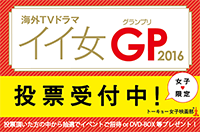 女子限定の投票で海ドラ人気キャラをランキング「海外TVドラマ イイ女GP2016」投票受付スタート！【キャンペーン概要】海外TVドラマ イイ女GP2016
映画スターや映画制作者がこぞって海外ドラマに参入し、今では映画レベルのクオリティー、スケールに勝るとも劣らない海外ドラマが多く制作されています。連続ドラマは長くファンと接点を持つ作品なので、キャラクターに愛着が出てくる方も多いと思いますが、ドラマの人気を支えるのに、キャラクターの魅力は欠かせません。このキャンペーンは、そんなドラマの人気を支える魅力的なキャラクターにフォーカスしています。純粋に女子目線で「いいね！」「おもしろい！」「気になる！」「共感しちゃう！」と思うものに投票してください。ドラマを観たことがない方にも興味を持って頂くためのキャンペーンですので、ぜひ投票にご参加ください。投票頂いた方には、抽選でイベントご招待やプレゼントがあります！ 女性限定投票・詳しくはこちらhttp://www.tst-movie.jp/hihyo_tv/tv_iionnaGP2016_top.html
■エントリー：俳優名と作品名
今回エントリーされたのは、このキャンペーンに参加のDVDメーカー各社がこの2016年に特に注目して欲しい作品から主役、脇役を問わず選んだ女性キャラクター達です。
50音順【フォーカス部門】シーズン4までDVDがリリースされているタイトル●『アウトランダー』クレア by カトリーナ・バルフ●『エージェント・カーター』ペギー・カーター by ヘイリー・アトウェル●『Empire/エンパイア 成功の代償』クッキー・ライオン by タラジ・P・ヘンソン●『グレイスランド　西海岸潜入捜査ファイル』チャーリー・デマルコ by ヴァネッサ・フェルリト●『殺人を無罪にする方法』アナリーズ・キーティング by ヴィオラ・デイヴィス●『THE 100 /ハンドレッド』クラーク by イライザ・テイラー●『シャナラ・クロニクルズ』アンバリー・エレッセデイル by ポピー・ドレイトン
●『シャナラ・クロニクルズ』エレトリア by イバナ・バケロ●『SUPERGIRL/スーパーガール』カーラ・ゾー＝エル by メリッサ・ブノワ●『スキャンダル』オリヴィア・ポープ by ケリー・ワシントン●『ハウス・オブ・カード 野望の階段』クレア・アンダーウッド by ロビン・ライト●『フィアー・ザ・ウォーキング・デッド』マディソン・クラーク by キム・ディケンズ●『BLACK SAILS／ブラック・セイルズ』エレノア・ガスリー by ハンナ・ニュー●『ブラックリスト』エリザベス・キーン by メーガン・ブーン●『HOMELAND／ホームランド』キャリー・マティソン by クレア・デインズ●『ワンス・アポン・ア・タイム』エマ by ジェニファー・モリソン【レジェンド部門】シーズン5以上続く長寿番組●『アリー my LOVE』アリー・マクビール by キャリスタ・フロックハート●『ヴァンパイア・ダイアリーズ』エレナ・ギルバート by ニーナ・ドブレフ●『X-ファイル 2016』ダナ・スカリー by ジリアン・アンダーソン●『キャッスル／ミステリー作家のNY事件簿』ケイト・ベケット by スタナ・カティック●『glee／グリー』レイチェル・ベリー by リー・ミッシェル●『クリミナル･マインド／FBI vs. 異常犯罪』ジェニファー・ジャロウ by A・J・クック
●『グレイズ・アナトミー』メレディス･グレイ by エレン・ポンピオ●『ダメージ』エレン・パーソンズ by ローズ・バーン●『デスパレートな妻たち』スーザン・デルフィーノ by テリー・ハッチャー●『プリティ・リトル・ライアーズ』アリア・モンゴメリー by ルーシー・ヘイル●『BONES　―骨は語る―』テンペランス・ブレナン by エミリー・デシャネル■投票資格
・日本国内に在住の女性限定 
・eメールアドレスをお持ちの方で、プレゼントを発送前に、eメールにてご住所の確認等のご連絡が取れる方（プレゼントが不要で投票だけしたい方はメールアドレスは不要）。
■キャンペーンページ
http://www.tst-movie.jp/hihyo_tv/tv_iionnaGP2016_top.html
■投票締切：2016年6月15日（水）23:59
※投票結果の発表は2016年7月4日（月）を予定しております。

主催：トーキョー女子映画部協賛（50音順）：ウォルト・ディズニー・ジャパン株式会社／株式会社KADOKAWA／株式会社ソニー・ピクチャーズ エンタテインメント／20世紀 フォックス ホーム エンターテイメント ジャパン株式会社／ワーナー・ブラザース・ホームエンターテイメント協力（50音順）：株式会社ゲオ／タワーレコード株式会社／株式会社TSUTAYA／株式会社ワンダーコーポレーション（新星堂、WonderGOO） 　特別協力：日本コンパクトディスク・ビデオレンタル商業組合■■■■■■■■■■　報道関係者様用【お問い合わせ先】　■■■■■■■■■■トーキョー女子映画部　http://www.tst-movie.jp●トーキョー女子映画部（株式会社TSトーキョー） 担当：武内（たけうち）メール：media@tst-movie.jp　　電話：03-6380-5831